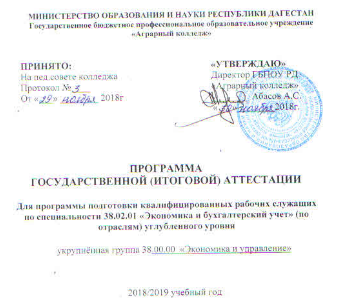 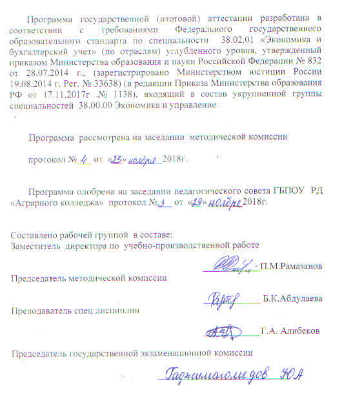 Общие положенияПрограмма Государственной итоговой аттестации (далее ГИА) является частью ос- новной профессиональной образовательной программы в соответствии с Федеральным госу- дарственным образовательным стандартом среднего профессионального образования (далее ФГОС СПО) №282, утвержденным 06.04.2010 г. в части государственных требований к ми- нимуму содержания и уровню подготовки выпускников по специальности 080114 «Эконо- мика и бухгалтерский учет» (по отраслям).Программа ГИА разработана методической комиссией (далее МК) группы специальностей 38.02.00 «Экономика и управление» и обсуждена на педагогическом совете«22» декабря 2018 г., протокол №2.К ГИА допускаются лица, выполнившие требования, предусмотренные курсом обу- чения по основной профессиональной образовательной программе по специальности38.02.01 «Экономика и бухгалтерский учет» (по отраслям), и успешно прошедшие все про- межуточные аттестационные испытания по теоретическому и практическому этапам обуче- ния, предусмотренные утвержденным директором колледжа рабочим учебным планом и со- гласованного с учредителем колледжа.ГИА проводится с целью выявления соответствия уровня и качества подготовки выпускника требованиям ФГОС СПО, дополнительным требованиям к выпускнику по спе- циальности 38.02.01 «Экономика и бухгалтерский учет» (по отраслям) в ГБПОУ РД «Аграрный колледж» (далее колледж) и готовности выпускника к профессиональ- ной деятельности.Студенты выпускного курса должны быть ознакомлены с программой ГИА не позднее 15 января (за 0,5 года до защиты ВКР).Нормативные ссылкиЗакон РФ от 29.12.2012 г. №273-ФЗ «Об образовании в Российской Федерации».Приказ Минобрнауки от 14.06.2013 г. №464 «Об утверждении порядка организации и осуществления образовательной деятельности по образовательным программам среднего профессионального образования».Приказ Минобрнауки России от 16.08.2013 г. №968 «Об утверждении Порядка про- ведения государственной итоговой аттестации по образовательным программам среднего профессионального образования».Федеральный государственный образовательный стандарт среднего профессио- нального образования по специальности 080114 «Экономика и бухгалтерский учет» (по от- раслям). Утвержден приказом Минобрнауки РФ от 06.04.2010 №282.Устав ГБПОУ РД «Аграрный колледж».Вид ГИАВидом государственной итоговой аттестации в соответствии с рабочим учебным пла- ном является защита выпускной квалификационной работы (далее ВКР) в форме дипломной работы.Объем времени на подготовку и проведение ГИАВ соответствии с утвержденным рабочим учебным планом:на выполнение ВКР – 4 недели;на защиту ВКР отводится 2 недели.Сроки проведения ГИАГИА:Согласно учебному плану ФГОС СПО устанавливаются следующие сроки проведениявыполнение ВКР осуществляется с 18 мая по 14 июня 2019 года;защита ВКР проводится с 15 июня по 28 июня 2019 года.Тематика и объем ВКРТематика выпускной квалификационной работы должна иметь актуальность, новиз- ну и практическую значимость в прикладной отрасли, отвечать современным требованиям развития науки, техники, производства, экономики, культуры и образования.Темы ВКР должны подбираться по предложениям (заказам) предприятий, организа- ций отрасли, разрабатываться ведущими преподавателями ПЦК группы специальностей38.02.00 «Экономика и управление», или могут быть предложены студентами при условии обоснования целесообразности разработки.Тематика ВКР по специальности, исходные данные, структура, содержание опреде- ленной темы представлены в Приложении А.Темы ВКР должны обсуждаться на заседании ПЦК и утверждаться приказом дирек- тора колледжа не позднее 05 апреля.Пояснительная записка должна иметь объем не менее 30 и не более 50 страниц формата А4, включая приложения.По структуре ВКР состоит из теоретической и практической части. В теоретической части дается теоретическое освещение темы на основе анализа имеющейся литературы. Практическая часть может быть представлена методикой, расчетами, анализом эксперимен- тальных данных в соответствии с видами профессиональной деятельности. Содержание тео- ретической и практической части определяется в зависимости от темы ВКР.Необходимые материалы для выполнения ВКРПриказ директора колледжа об утверждении тем ВКР (с указанием сроков исполне- ния) и назначении руководителей ВКР из числа работников отраслевых предприятий и орга- низаций, ведущих преподавателей МК, а также консультантов по разделам и нормоконтро- лера на основании протоколов заседания МК группы специальностей 38.02.00 «Экономика и управление» не позднее 05 апреля.Индивидуальное задание, разработанное руководителем ВКР по утвержденной те- ме, где в соответствующих разделах консультантами формулируются конкретные требова- ния этой части применительно к общей тематике данной ВКР. Задание на ВКР рассматрива- ется МК, подписываются руководителем, председателем МК группы специальностей«Экономика и управление» и утверждается заместителем директора колледжа по учебной работе не позднее 05 апреля.Выдача задания на ВКР студенту должна состояться не позднее 05 апреля (за две недели до начала преддипломной практики) и должна сопровождаться консультацией состороны руководителя, в ходе которой разъясняются задачи, структура, объем работы, прин- цип разработки и оформления.Бланк задания на ВКР по специальности 38.02.01 «Экономика и бухгалтерский учет» представлен в Приложении Б.Календарный план работы над ВКР, составленный дипломником и утвержденный руководителем, где предусмотрены сроки выполнения всех отдельных частей ВКР, а так же прохождение нормоконтроля, смотра ВКР и предварительной защиты. Пример заполнения календарного плана представлен в Приложении В.Методические рекомендации по выполнению ВКР по специальности 38.02.01 «Эко- номика и бухгалтерский учет» (по отраслям), разработанные ведущими преподавателями – консультантами выпускающей МК.При выполнении ВКР по специальности 38.02.01 «Экономика и бухгалтерский учет» (по отраслям) рекомендуется использовать учебную и справочную литературу, пере- чень которой представлен в Приложении Г.Выполнение ВКРВыполнение ВКР осуществляется студентом с соблюдением сроков, установленных в календарном плане. В случае нарушения сроков выполнения одного из этапов ВКР руково- дитель ставит в известность заведующего МК группы специальностей 38.02.00 «Экономика и управление».Общее руководство и контроль за ходом выполнения осуществляет заведующий от- делением по специальности «Экономика и бухгалтерский учет», преподаватели МК и руко- водитель ВКР.Руководитель и консультанты составных частей ВКР проводят консультации сту- дентов в соответствии с разработанным графиком консультаций и индивидуальным кален- дарным планом студента. Для консультирования одного студента должно быть предусмот- рено не более двух часов в неделю.Завершающим этапом выполнения ВКР является нормоконтроль. Его целью являет- ся соблюдение студентами всех требований ЕСКД, ЕСТД, ЕСТПП и ЕСДП при оформлении ВКР. Нормоконтроль проводится при 100%-ной готовности ВКР. При успешном прохожде- нии нормоконтроля контролер ставит подписи на титульном листе, на первом листе поясни- тельной записки и на всех листах графической части с приложениями. Работы, не прошед- шие нормоконтроль, к защите не допускаются.Срок прохождения нормоконтроля – до 05 июня.После прохождения нормоконтроля консультанты знакомятся с содержанием соот- ветствующих разделов выполненной ВКР и при отсутствии замечаний подписывают титуль- ный лист пояснительной записки.Срок получения подписей консультантов – до 07 июня.ВКР, выполненная в полном объеме в соответствии с заданием, подписанная вы- пускником, нормоконтролером, консультантами по отдельным разделам, передается руково- дителю ВКР для заключительного просмотра. Руководитель ставит подписи на титульном листе, на первом листе пояснительной записки и на всех чертежах с приложениями, затем пишет отзыв, где отражает качество содержания выполненной ВКР, проводит анализ хода ее выполнения, дает характеристику работы выпускника и выставляет оценку уровня подготов- ленности студента к защите ВКР.Отзыв руководителя ВКР о работе выпускника над дипломной работой является ос- нованием для допуска студента к рецензированию ВКР.Срок получения студентом отзыва руководителя ВКР – до 09 июня.Пояснительная записка ВКР вместе с заданием, графической частью и письмен- ным отзывом руководителя ВКР предъявляются студентом на смотр дипломных работ на за- седание МК 10-11 июня (согласно составленного за неделю графика).Решением МК в соответствии с приказом директора колледжа об утверждении рецензентов ВКР студент передает выполненный дипломный проект на рецензию.Рецензирование выполненных ВКР осуществляется специалистами из числа ра- ботников отраслевых предприятий и организаций, а также преподавателей, хорошо владею- щих вопросами, связанными с тематикой ВКР.Рецензия должна включать:заключение о соответствии ВКР заданию на нее;оценку качества выполнения каждого раздела ВКР;оценку степени разработки перспективных вопросов, оригинальности и практиче- ской значимости ВКР;оценку ВКР.Срок сдачи ВКР на рецензию – 10 июня.Срок рецензирования ВКР – три дня (до 13 июня).Рецензент тщательно знакомится с пояснительной запиской и графическими мате- риалами ВКР, ставит подписи на титульном листе. Затем составляет обоснованную критиче- скую рецензию, где отражает соответствие и качество содержания выполненной ВКР, прово- дит анализ обоснованности предлагаемых технических решений, указывает достоинства и недостатки ВКР, выставляет оценку по стандартной шкале («отлично», «хорошо», «удовле- творительно» и «неудовлетворительно») и дает заключение о возможности присвоения авто- ру ВКР соответствующей квалификации.По окончании срока рецензирования (13 июня) студент знакомится с содержанием рецензии, забирает ВКР у рецензента и участвует в предварительной защите. Внесение изме- нений в ВКР после получения рецензии не допускается. Во время защиты студент вправе со- гласиться или не согласиться с рецензией, обосновав свой выбор.Проведение предзащит и обзорных лекций по профилирующим дисциплинам пла- нируется за неделю до начала работы ГЭК – 08-14 июня.Допуск к ГИА оформляется приказом директора колледжа на основании результа- тов учебной деятельности, прохождения учебной, производственной, преддипломной прак- тики и готовности ВКР.На организационном собрании студенты выпускного курса знакомятся с графиком работы ГЭК для проведения ГИА, составленным председателем МК  Экономических дисциплин и , согласованным с заместителем директора колледжа по учебной работе и утвержденным директором колледжа – 10 июня (за 5 дней до защи- ты ВКР).Студенты выпускного курса сдают отзыв руководителя ВКР о работе студента над дипломным проектом и рецензию на ВКР председателю ПЦМК «Экономических дисциплин  для предоставления их в ГЭК до 15 июня.Необходимые материалы для проведения ГИА (защита ВКР)Государственные требования к минимуму содержания и уровню подготовки вы- пускников и дополнительные требования образовательного учреждения по специальности«Экономика и бухгалтерский учет» (по отраслям).Программа ГИА.Приказ учредителя колледжа о назначении председателя ГЭК.Приказ директора колледжа об утверждении состава ГЭК.Приказ директора колледжа о допуске к защите ВКР студентов специальности38.02.01 «Экономика и бухгалтерский учет» (по отраслям), успешно завершивших обучение по профессиональной основной образовательной программе среднего профессионального образования (по результатам промежуточных аттестаций и прохождения всех видов произ- водственной практики, предусмотренных учебным планом).График защиты ВКР, составленный председателем МК Экономических дисцип», согласованный с заместителем директора колледжа поучебной работе и утвержденный директором колледжа к 10 июня (за четыре дня до защиты ВКР).Протоколы заседаний ГЭК.Выписку из учебной части об оценках каждого выпускника по всем дисциплинам, практикам, курсовым проектам.В ГЭК студентом предоставляются следующие материалы и документы:Задание на дипломное проектирование.Пояснительная записка ВКР.Графическая часть ВКР.Отзыв руководителя ВКР о работе студента над дипломным проектом (сданный ранее председателю МК .Рецензия на ВКР.Проведение ГИА (защита ВКР)Для проведения ГИА (защиты ВКР) создаётся государственная экзаменационная комиссия численностью не менее 5 человек согласно Положению о ГИА выпускников СПО РФ.02.01 «Экономика и бухгалтерский учет» (по отраслям) входят:председатель ГЭК;заместитель председателя ГЭК;члены комиссии:председатель МК группы специальностей 38.02.00 «Экономических дисциплин»;преподаватели специальных дисциплин.ответственный секретарь ГЭК.Председатель ГЭК утверждается приказом учредителя колледжа за 6 месяцев до начала работы ГЭК. Остальной состав ГЭК утверждается приказом директора колледжа за 2 месяца до начала работы ГЭК.Состав ГЭК является единым для всех форм обучения по основной профессиональной образовательной программе специальности 38.02.01 «Экономика и бухгалтерский учет» (по отраслям).Расписание проведения ГИА выпускников утверждается директором колледжа и доводится до сведения студентов не позднее, чем за четыре дня до начала работы ГЭК.Работа ГЭК начинается в первый день проведения ГИА и заканчивается в послед- ний день проведения ГИА. На первом заседании ГЭК председатель представляет комиссию и объявляет начало и порядок проведения ГИА.Защита ВКР производится на открытом заседании ГЭК.На защиту ВКР студента отводится до 40 минут. Процедура ГИА включает доклад студента (не более 10-15 минут), вопросы членов комиссии, ответы студента на поставлен- ные вопросы, чтение отзыва и рецензии. Может быть предусмотрено выступление руководи- теля ВКР, рецензента, если они присутствуют на заседании ГЭК.Решение ГЭК принимается на закрытом заседании большинством голосов членов комиссии, участвующих в заседании (при равном числе голосов голос председателя является решающим).Заседания ГЭК протоколируются. В протоколе записываются: итоговая оценка ВКР, присуждение квалификации и особое мнение членов комиссии. Протоколы заседаний ГЭК подписываются председателем, всеми членами и секретарем комиссии. Ведение прото- колов осуществляется в прошнурованных книгах, листы которых пронумерованы. Книга протоколов заседаний ГЭК хранится в делах колледжа в течение установленного срока.По окончании каждого заседания ГИА выпускники приглашаются в аудиторию, где председателем оглашается решение ГЭК. Система оценок ГИА – пятибалльная.При оценке «неудовлетворительно» студент получает академическую справку установленного образца. ГЭК принимает решение о возможности повторной защиты студен- том той же ВКР, либо признать целесообразным закрепление за ним нового задания на ВКР и определить срок новой защиты, но не ранее, чем через год.Решение ГЭК о присвоении квалификации выпускникам, прошедшим ГИА и вы- даче соответствующего документа об образовании объявляется приказом директора колле- джа.По окончании защит ВКР ГЭК составляет ежегодный отчет о работе, который об- суждается на совете колледжа, заседании выпускающей ПЦК.Отчет представляется учредителю колледжа, в ведении которого находится образова- тельное учреждение, в двухмесячный срок после завершения ГИА. В отчете отражается сле- дующая информация:общие положения;качественный состав ГЭК;вид ГИА студентов по основной профессиональной программе;характеристика общего уровня подготовки студентов по специальности 38.02.01«Экономика и бухгалтерский учет» (по отраслям);анализ результатов по ГИА;недостатки в подготовке студентов по специальности;выводы и предложения.Во время защиты ВКР студент может использовать:выполненную графическую часть ВКР;пояснительную записку ВКР;составленный ранее доклад или тезисы своего выступления.Проверка уровня профессиональной подготовленности студента осуществляется через ответы на дополнительные вопросы по теме ВКР.При определении окончательной оценки по защите ВКР учитываются:сообщение (доклад) по теме ВКР;ответы на вопросы;оценка рецензента;отзыв руководителя;выступления рецензента и руководителя (по желанию).Критерии оценкиПри проведении ГИА (защиты ВКР) необходимо учитывать следующие критерии:уровень освоения студентом материала, предусмотренного рабочими программами дисциплин;уровень практических умений, продемонстрированных выпускником при выполне- нии ВКР;уровень знаний и умений, позволяющий решать производственные задачи при вы- полнении ВКР;обоснованность, чёткость, лаконичность изложения сущности темы ВКР;гибкость и быстрота мышления при ответах на поставленные при защите ВКР во- просы.Уровень знаний студента определяется следующими оценками:«отлично»;«хорошо»;«удовлетворительно»;«неудовлетворительно».Оценка «отлично» ставится при соблюдении следующих условий:представленная на ГИА ВКР выполнена в полном соответствии с заданием, имеет подписи выпускника, руководителя ВКР, консультантов по разделам ВКР, нормоконтролера и рецензента в основных надписях всех входящих в ВКР документов;изложение (доклад) поставленной задачи и способов ее решения в представленной к защите ВКР дано студентом грамотно, четко и аргументировано;на все поставленные по тематике данной ВКР вопросы даны исчерпывающие отве- ты. При этом речь студента отличается логической последовательностью, четкостью, прослеживается умение делать выводы, обобщать знания и практический опыт;во время защиты студент демонстрирует знание проблемы, раскрывает пути реше- ния производственных задач, имеет свои суждения по различным аспектам пред- ставленной ВКР.Оценка «хорошо» ставится при соблюдении следующих условий:представленная на ГИА ВКР выполнена в полном соответствии с заданием,, имеет подписи выпускника, руководителя ВКР, консультантов по разделам ВКР, нормоконтролера и рецензента в основных надписях всех входящих в ВКР документов;изложение (доклад) поставленной задачи и способов ее решения в представленной на защите ВКР дано студентом грамотно, четко и аргументировано;на все поставленные по тематике данной ВКР вопросы даны ответы. При этом речь студента отличается логической последовательностью, четкостью, прослеживается умение делать выводы, обобщать знания и практический опыт;возможны некоторые упущения при ответах, однако основное содержание вопроса раскрыто полно.Оценка «удовлетворительно» ставится при соблюдении следующих условий:представленная на ГИА ВКР выполнена в полном соответствии с заданием согласно СТП 2.03-2005, имеет подписи выпускника, руководителя ВКР, консультантов по разделам ВКР, нормоконтролера и рецензента в основных надписях всех входящих в ВКР документов;доклад на тему представленной на защите ВКР не раскрывает сути поставленной за- дачи и не отражает способов ее решения;на поставленные по тематике данной ВКР вопросы даны неполные, слабо аргумен- тированные ответы;не даны ответы на некоторые вопросы, требующие элементарных знаний учебных дисциплин;отказ от ответов демонстрирует неумение студента применять теоретические знания при решении производственных задач.Оценка «неудовлетворительно» ставится в том случае, если:представленная на ГИА ВКР выполнена в полном соответствии с заданием согласно СТП 2.03-2005, имеет подписи выпускника, руководителя ВКР, консультантов по разделам ВКР, нормоконтролера и рецензента в основных надписях всех входящих в ВКР документов;доклад на тему представленной на защите ВКР не раскрывает сути поставленной за- дачи и не отражает способов ее решения;студент не понимает вопросов по тематике данной ВКР и не знает ответы на теоре- тические вопросы, требующие элементарных знаний учебных дисциплин.При выставлении общей оценки за выполнение и защиту ВКР комиссия учитывает отзыв руководителя проекта о ходе работы студента над темой и оценку ВКР рецензентом.Рассмотрено на заседании					    УТВЕРЖДАЮметодической комиссии					   	    зам. директора по УПРсоциально-экономических дисциплин				    ________Рамазанов П.М.Протокол №___от «___»_______20__г.			               «___»_______20__г.	Председатель МК ________Абдуллаева Б.К.Темы выпускных квалификационных работ по специальности 38.02.01 «Экономика и бух.учетПриложение БПример оформления задания на ВКРМИНИСТЕРСТВО ОБРАЗОВАНИЕ И НАУКИ РДГосударственное бюджетное профессиональное образовательное учреждение РД                  АГРАРНЫЙ КОЛЛЕДЖУТВЕРЖДАЮЗаместитель директора по учебной работе 	(подпись)	200	г.ЗАДАНИЕНА ДИПЛОМНОЕ ПРОЕКТИРОВАНИЕСтуденту    Сегова	 Специальность   38.02.01 «Экономика и бухгалтерский учет» (по отраслям)	(код и наименование специальности)Руководитель дипломной работы	 Алибеков МА			 Тема утверждена приказом директора Колледжа от	 18.04.2018 г.		№   05-06/171	Тема дипломной работы	 Анализ эффективности использования основных фондов	Актуальность темы дипломной работы	 Выполнение выпускной квалификационной работы	 призвано способствовать систематизации и закреплению полученных студентом знаний и уменийИсходные данные к дипломной работе	 Бухгалтерская и статистическая отчетность предприятияСодержание пояснительной записки (в соответствии с методическим указанием по дипломному проектированию):    	ВведениеТеоретическая частьПонятие, состав и структура основных фондов предприятияОсобенности бухгалтерского учета основных фондовПрактическая частьХарактеристика объекта исследованияОбщий анализ финансового состояния предприятияРасчет и анализ показателей эффективности использования основных фондовФакторный анализ фондоотдачи, фондоемкости и фондовооруженностиРезервы повышения эффективности использования основных фондов4.4. Заключение 	4.5. Список используемых источников	Графическая часть дипломной работы:	 Выполняется на листах формата А1. Включает	  диаграммы, гистограммы, графики.	Приложение ВПример оформления календарного планаКАЛЕНДАРНЫЙ ПЛАНДипломной работы студента	Сегова	Студент дипломник 		Руководитель ДР   	Ход выполнения дипломной работы:Смотр дипломной работы	 	(% выполнения, подпись председателя комиссии)Предварительная защита	 	(заключение и подпись председателя комиссии)Защита ДР на заседании ГЭК	 	(дата защиты и подпись зав. отделением)Приложение ГСписок рекомендуемой литературыЕрофеева Е.В., Клушанцева Г.В. Бухгалтерская (финансовая) и налоговая отчетность коммерческой организации: учеб. пособие/ отв.ред. В.А. Ерофеева. – 2-е изд., перераб. И доп.– М.: Высшее образование, 2008. – 364 с. – (Университеты России)Канке А.А., Кошевая И.П. Анализ финансово-хозяйственной деятельности предпри- ятия: Учебное пособие. – 2-е изд., испр. и доп. – М.: ИД «ФОРУМ»: ИНФРА-М, 2007. – 288 с. – (Профессиональное образование)Савицкая Г.В. Анализ хозяйственной деятельности предприятия: Учеб. пособие/ Г.В. Савицкая. – 7-е изд., испр. – Мн.: Новое знание, 2002. – 704 с. – (Экономическое образова- ние).Пястолов С.М. Экономический анализ деятельности предприятий: учеб. пособие для вузов/ С.М.Пястолов. – М.: Академический Проект, 2002. – 572 с.Шеремет А.Д. Комплексный анализ хозяйственной деятельности. – М.: ИНФРА-М, 2006. – 416 с. – (Высшее образование).Кондраков Н.П. Бухгалтерский учет. – 3-е изд., перераб и доп. – М.: ИНФРА-М, 2011. – 656 с.Богаченко В.М. Бухгалтерский учет: учебник. – Изд. 17-е, перераб. и доп. – Ростов н/Д: Феникс, 2013 г. – 510 стр.Чечевицына Л.Н. Анализ финансово-хозяйственной деятельности: учебник. – Изд. 6-е, перераб. – Ростов н/Д: Феникс, 2013 г. – 368 стр.Голикова Е. И. Бухгалтерский учет и бухгалтерская отчетность. Реформирование. – М.: Дело и сервис, 2012 – 224 с.Бочкарева И. И., Левина Г. Г. Бухгалтерский финансовый учет: Учебник. – М.: МАГИСТР, 2011. – 416 с.Трубилин А. И., Оксанич Е. А., Рыбянцева М. С. Бухгалтерская (финансовая) отчет- ность. Учебное пособие. – М.: ИНФРА-М, 2012. – 366 с.Темы дипломных работКоды ОККоды ПК1Учет и анализ движения денежных средств (на примере предприятия).ОК.1 – ОК.9ПК 1.3, ПК 4.42Учет и анализ эффективности использования основных средств (на примере предприятия)ОК.1 – ОК.9ПК 1.4, ПК 4.43Учет, анализ и аудит материально-производственныхзапасов (на примере предприятия).ОК.1 – ОК.9ПК 1.4, ПК 4.44Учет, анализ и аудит расчетов с бюджетом (на примере предприятия).ОК.1 – ОК.9ПК 3.1, ПК 4.45Бухгалтерский и налоговый учет, анализ и аудит расчётов с персоналом по оплате труда и другим операциям (на примере предприятия).ОК.1 – ОК.9ПК 3.1, ПК 3.2,ПК 3.3, ПК 4.46Отчет о прибылях и убытках: техника составления и использование в анализе и оценке деятельности организации (на примере предприятия).ОК.1 – ОК.9ПК 4.2, ПК 4.4,7Бухгалтерский баланс и его аналитическиевозможности (на примере предприятия)ОК.1 – ОК.9ПК 4.2, ПК 4.48Анализ финансового состояния предприятия и разработка мероприятий по совершенствованию его деятельности (на примере предприятия).ОК.1 – ОК.9ПК 4.49Бухгалтерский учет движения материальных ресурсов и анализ их использования в организации (на примере предприятия).ОК.1 – ОК.9ПК 1.4, ПК 2.2,ПК 4.410Анализ себестоимости продукции и разработка мероприятий по ее снижению (на примере предприятия)ОК.1 – ОК.9ПК 4.2, ПК 4.4,11Консолидированная бухгалтерская отчетность организаций: состав, содержание и использование ванализе ее деятельности (на примере предприятия).ОК.1 – ОК.9ПК 4.2, ПК 4.412Анализ деловой активности организации как инструмент повышения эффективности еедеятельности (на примере предприятия).ОК.1 – ОК.9ПК 4.413Бухгалтерская отчетность организации: состав, содержание и использование её в финансовом анализе (на примере предприятия).ОК.1 – ОК.9ПК 4.2, ПК 4.414Учет, анализ и аудит расчетов организации с бюджетом по налогу на прибыль (на примере предприятия).ОК.1 – ОК.9ПК 3.1, ПК 4.415Учет кредитов, займов, анализ и контроль за их использованием в организации (на примерепредприятия).ОК.1 – ОК.9ПК 2.1, ПК 2.4,ПК 4.416Учет и анализ финансовых вложений организации какинструменты поиска резервов повышения эффективности их использования (на примере предприятия)ОК.1 – ОК.9ПК 1.4, ПК 4.417Учет и анализ доходов и расходов организации (напримере предприятия).ОК.1 – ОК.9ПК 4.1, ПК 4.2,ПК 4.418Учет и анализ использования заемных средств организации (на примере предприятия).ОК.1 – ОК.9ПК 2.1, ПК 4.419Учет, анализ и контроль операций по лизингу ворганизации (на примере предприятия).ОК.1 – ОК.9ПК 2.1, ПК 4.420Учет, анализ и налогообложение малых предприятий,применяющих специальные налоговые режимы.ОК.1 – ОК.9ПК 3.1, ПК 3.3,ПК 3.4, ПК 4.421Инвестиционный анализ хозяйствующего субъекта иразработка мероприятий по совершенствованию его деятельности (на примере предприятия).ОК.1 – ОК.9ПК 4.1, ПК 4.2,ПК 4.422Бухгалтерский учет и анализ использованиянематериальных активов организации (на примере предприятия)ОК.1 – ОК.9ПК 1.4, ПК 4.423Контроль и анализ информации об имуществе и финансовом положении организации, ееплатежеспособности и доходности.ОК.1 – ОК.9ПК 1.4, ПК 4.424Анализ финансовой устойчивости организации (напримере предприятия).ОК.1 – ОК.9ПК 4.425Учет резервов организации и анализ ихиспользования (на примере предприятия).ОК.1 – ОК.9ПК 2.1, ПК 4.426Учет и анализ расчетов с дебиторами и кредиторами(на примере предприятия).ОК.1 – ОК.9ПК 1.4, ПК 2.1.ПК 4.427Организация учета и анализ внешнеэкономическойдеятельности предприятия (на примере предприятия).ОК.1 – ОК.9ПК 4.1, ПК 4.2,ПК 4.3, ПК 4.428Учет и анализ валютных операций (на примерепредприятия).ОК.1 – ОК.9ПК 1.4, ПК 4.429Оценка финансового состояния предприятия ипрогнозирование вероятности банкротства (на примере предприятия).ОК.1 – ОК.9ПК 4.430Экономико-статистический анализ деятельностиорганизации с целью принятия управленческих решений.ОК.1 – ОК.9ПК 4.431Анализ формирования, использования и учётдоходов государственных внебюджетных фондовОК.1 – ОК.9ПК 3.1, ПК 3.4,ПК 4.432Учёт и анализ доходной части государственногобюджета за счет налоговых поступленийОК.1 – ОК.9ПК 3.1, ПК 3.4,ПК 4.433Учёт и анализ региональных и местных налогов приформировании бюджетов.ОК.1 – ОК.9ПК 3.1, ПК 4.4,34Учёт и анализ поступлений налогов специальныхналоговых режимов при формировании налогов бюджетовОК.1 – ОК.9ПК 3.1, ПК 4.4,35Учёт и контроль расчётов организации с бюджетомпо НДСОК.1 – ОК.9ПК 3.1, ПК 4.4,36Учёт и анализ расчёта налога на прибыльорганизацийОК.1 – ОК.9ПК 3.1, ПК 4.4,37Учёт и анализ поступлений налога на доходыфизических лиц при формировании доходов бюджетаОК.1 – ОК.9ПК 3.1, ПК 4.4,38Учёт и анализ налога на добычу полезныхископаемых (НДПИ).ОК.1 – ОК.9ПК 3.1, ПК 4.439Учёт и анализ налогов прошлых летОК.1 – ОК.9ПК 3.1, ПК 4.440Учёт и анализ поступлений и расходованиястраховых взносов государственных внебюджетных фондовОК.1 – ОК.9ПК 3.3, ПК 3.441Учёт и анализ финансовых результатов деятельностипредприятия и основные пути повышения прибылиОК.1 – ОК.9ПК 4.1, ПК 4.442Анализ издержек предприятия и разработка мероприятий по ее снижениюОК.1 – ОК.9ПК 4.1, ПК 4.443Учёт и анализ поступлений налога на прибыльорганизаций при формировании доходов бюджетовОК.1 – ОК.9ПК 3.1, ПК 4.444Анализ состояния и использования основных средствпредприятияОК.1 – ОК.9ПК 1.4, ПК 4.445Анализ эффективности использования рабочеговремени на предприятииОК.1 – ОК.9ПК 4.1, ПК 4.446Учёт и анализ финансовых результатов деятельностипредприятияОК.1 – ОК.9ПК 4.1, ПК 4.447Учёт и контроль расчётов организации с бюджетомпо НДФЛОК.1 – ОК.9ПК 3.3, ПК 4.448Учёт и анализ поступлений косвенных налогов при формировании доходов бюджетовОК.1 – ОК.9ПК 3.1, ПК 4.449Анализ финансового состояния предприятияОК.1 – ОК.9ПК 3.1, ПК 4.450Анализ ликвидности и платежеспособности предприятияОК.1 – ОК.9ПК 3.1, ПК 4.451Анализ эффективности использования основных фондов предприятияОК.1 – ОК.9ПК 3.1, ПК 4.452Анализ структуры и динамики движения персоналаОК.1 – ОК.9ПК 3.1, ПК 4.453Анализ эффективности использования трудовых ресурсовОК.1 – ОК.9ПК 3.1, ПК 4.454Анализ финансовых результатов деятельности предприятияОК.1 – ОК.9ПК 3.1, ПК 4.455Анализ состояния дебиторской и кредиторской задолженностиОК.1 – ОК.9ПК 3.1, ПК 4.456Анализ структуры и динамики затрат на производство продукции (выполнение ра- бот, оказание услуг)ОК.1 – ОК.9ПК 3.1, ПК 4.457Анализ производства и реализации продукцииОК.1 – ОК.9ПК 3.1, ПК 4.458Анализ капитала предприятияОК.1 – ОК.9ПК 3.1, ПК 4.459Анализ и оценка оптимальности системы налогообложения на предприятиях раз- личных организационно-правовых форм и отраслевой направленностиОК.1 – ОК.9ПК 3.1, ПК 4.460Разработка и обоснование бизнес-проекта предприятия сферы услугОК.1 – ОК.9ПК 3.1, ПК 4.461Разработка и обоснование бизнес-проекта промышленного предприятияОК.1 – ОК.9ПК 3.1, ПК 4.462Технико-экономическое обоснование необходимости строительства нового пред- приятия различной отраслевой направленностиОК.1 – ОК.9ПК 3.1, ПК 4.463Технико-экономическое обоснование необходимости реконструкции или модернизации действующего предприятия различной отраслевой направленностиОК.1 – ОК.9ПК 3.1, ПК 4.4Руководитель ДРподпись, датаинициалы, фамилияЗадание принял к исполнениюподпись, датаинициалы, фамилия№ п/пНаименование этапов дипломной работыСрок выполнения этаповПримечания1Выбор темы. Ознакомление с заданием наДР2Составление плана ДР. Определение цели, задач, гипотез, объекта, предмета исследо-вания3Работа над теоретической частью ДР. Ана- лиз научной литературы по проблеме4Работа над практической частью ДР. Сбор информации и систематизация материала во время прохождения преддипломной прак-тики5Оформление пояснительной записки6Проверка содержания полностью выпол-ненной ДР руководителем7Утверждение (на подпись) ДР руководите- лем. Получение отзыва руководителя ДР1-8 июня8Нормоконтроль9-10 июня100%9Предварительная защита, получение допус-ка на защиту ВКР10-13 июня10Рецензирование ВКР13-15 июня